Ekonomická fakulta Univerzity J. Selyeho 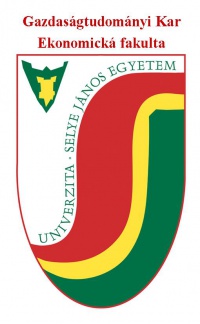 Vás srdečne pozýva na vedecké podujatie„EKONOMIKA A VEDA“s podtitulomRanné etapy ekonomických PhD. výskumov maďarskej menšiny na Slovensku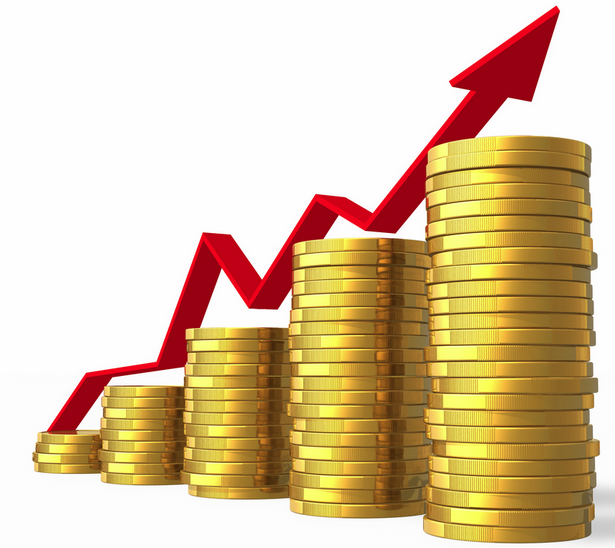 Dátum:25. január 2017Miesto: Konferenčné stredisko UJS (K007) - Hradná 2., KomárnoVedecké podujatie sa realizuje pod záštitou odbornej komisie Ekonomickej fakulty Univerzity J. Selyeho pre doktorandské štúdium:prof.Dr. László Józsa, CSc., predseda odborovej komisie EF UJS pre doktorandské štúdiumdoc. RNDr. János Tóth, PhD., člen odborovej komisieprof. Dr. Ing. Imrich Okenka, PhD., člen odborovej komisiedoc. Mgr. Ing. Ladislav Mura, PhD., člen odborovej komisiedoc. Ing. Péter Karácsony, PhD., člen odborovej komisieprof. Dr. József Poór, DrSc., člen odborovej komisieprof. Dr. Andrea Bencsik, CSc., člen odborovej komisieĎalší členovia organizačnej komisie:RNDr. József Bukor, PhD., dekan EF UJS Ing. Renáta Machová, PhD., prodekan pre vedecko-výskumnú činnosť EF UJSIng. Norbert Gyurián, PhD., prodekan pre pedagogickú činnosť a starostlivosť o študentovPhDr. Enikő Korcsmáros, PhD., Katedra ekonomiky, EF UJSCieľ vedeckého podujatiaVýmena názorov a skúseností z rôznych oblastí PhD. výskumov maďarskej menšiny na Slovensku, Diskusia ohľadom uskutočnených domácich a zahraničných výskumov v rôznych oblastiach ekonomiky a ich použitie pri PhD. výskumoch maďarskej menšiny na Slovensku, Formulácia možných budúcich výskumov v súlade s medzinárodnými trendmi s cieľom skvalitnenia ekonomického a vedecko-výskumného života maďarskej menšiny na Slovensku. Plánovaný program vedeckého podujatia25. január 2017.	(streda)	8,30 – 9,00		registrácia účastníkov	9,15 – 9,30 		prof. Dr. László Józsa, CSc., úvodné privítacie slovo	9,30 – 9,50		Mgr. Dániel Halasi: Rodinné podnikanie na Slovensku: od teórie k praxi	9,50 – 10,10		Mgr. Andrej Hevesi: Deľba znalostí v organizáciách a medzi organizáciami10,10 – 10,30		Mgr. Nikoleta Nagyová: Analýza úloh organizačnej kultúry a štýlu riadenia v súvislosti s podnikovou efektivitou	10,30 – 10,50		Mgr. Dávid Szabó: Analýza vplyvu motivačného systému pracovného miesta na fungovanie a vývoj malých a stredných podnikov 	10,50 – 11,10		Mgr. Ádám Szobi: Manažment ľudských zdrojov v medzinárodných podnikoch vo Východnej Európe a na Slovensku 	11,10 – 11,30		Mgr. Zsuzsanna Tóth: Špecifiká obchodného správania sa v rôznych kultúrach	11,30 – 11,50		Mgr. Dominika Vlacseková: Hodnotenia a motivácia a ich vplyv na zamestnancov vo verejnej správe 	11,50 – 12,10		PhDr. Erika Seres Huszárik: Analýza činiteľov vplývajúcich na vzťah medzi reklamnými agentúrami a ich klientmi na Slovensku a v Maďarsku12,10 – 13,30 		obedňajšia prestávka13,30 – 13,50		PhDr. Zoltán Bodó: Motivácia ako faktor rozvoja ľudských zdrojov v malých a stredných podnikoch13,50 – 14,10		Mgr. Péter Kocskovics: Flexibilné formy zamestnávania v novej ekonomike14,10 – 14,30		Mgr. Tímea Szénássy: Rodinné podnikanie na Slovensku: od teórie k praxi14,30 – 14,50		Mgr. Laura Bónová: Vplyv priamych zahraničných investícií na vzájomnú spoluprácu štátov Vyšehradskej štvorky (V4)14,50 – 15,10		PhDr. Ádám Czibula: Vplyv priamych zahraničných investícií na vzájomnú spoluprácu štátov Vyšehradskej štvorky (V4)15,10 – 15,30		PhDr. Andor Matus: Optimalizácia prevádzky závlahových systémov použitím THO15,30 – 15,50		Mgr. Mária Parádiová: Úloha obchodnej etiky pri úspešnosti marketingovej činnosti podnikov15,50 – 16,10		Mgr. Florián Szakál: Komparačná analýza správania sa spotrebiteľov v Strednej Európe a v Ázii16,10 – 16,30 		prof. Dr. László Józsa, CSc., (záverečné hodnotenie vedeckého podujatia)